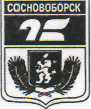 АДМИНИСТРАЦИЯ ГОРОДА СОСНОВОБОРСКАПОСТАНОВЛЕНИЕ____________________ 2020			№ _________В соответствии с Федеральным законом от 16.10.2003 N 131-ФЗ "Об общих принципах организации местного самоуправления в Российской Федерации", постановлением администрации города от 18.09.2013 № 1564 «Об утверждении Порядка принятия решений о разработке муниципальных программ города Сосновоборска, их формировании и реализации», постановлением от 06.11.2013 № 1847 «Об утверждении Перечня муниципальных программ города Сосновоборска», статьями 23 и 24 Устава города Сосновоборска,ПОСТАНОВЛЯЮ:1. Внести следующие изменения в постановление администрации города Сосновоборска от 13.11.2019 года № 1783 «Об утверждении муниципальной программы «Молодежь города Сосновоборска» (далее - постановление):1.1. В паспорте муниципальной программы строку «Объемы бюджетных ассигнований Программы» изложить в следующей редакции:1.2. В паспорте подпрограммы 1 «Вовлечение молодежи г. Сосновоборска в социальную практику» раздел «Объемы и источники финансирования подпрограммы» изложить в следующей редакции:1.3. В п. 2.7. раздела 2 приложения №4 к муниципальной программе «Обоснование финансовых, материальных и трудовых затрат (ресурсное обеспечение подпрограммы) с указанием источников финансирования» абзацы 2,3,4,5 читать в следующей редакции:«Общий объем финансирования подпрограммы –20 466,70  тыс. руб., в том числе по годам:2020 год –  7 090,10  тыс. руб.;2021 год – 6 688,30  тыс. руб.;2022 год – 6 688,30  тыс. руб.Общий объем финансирования подпрограммы за счет средств краевого бюджета – 2 240,60 тыс. руб., в том числе по годам:2020 год – 881,40 тыс. руб.;2021 год – 679,60 тыс. руб.;2022 год – 679,60 тыс. руб.Общий объем финансирования за счет средств муниципального  бюджета - 18 181,10 тыс. рублей, из них по годам:2020 год – 6 193,70 тыс. руб.;2021 год – 5 993,70 тыс. руб.;2022 год –5 993,70 тыс. руб.Общий объем финансирования за счет средств внебюджетных источников –45,00 тыс.руб., из них по годам:2020 год – 15,00 тыс. руб.;2021 год – 15,00 тыс. руб.;2022 год – 15,00 тыс. руб.»1.4. Приложение №1 к муниципальной программе «Молодежь города Сосновоборска» изложить в новой редакции согласно приложению 1 к настоящему постановлению.1.5. Приложение № 2 к  муниципальной программе «Молодежь города Сосновоборска» изложить в новой редакции согласно приложению 2 к настоящему постановлению.1.6. Приложение № 3 к  муниципальной программе «Молодежь города Сосновоборска» изложить в новой редакции согласно приложению 3 к настоящему постановлению.1.7. Приложение № 2 к паспорту Подпрограммы 1 «Вовлечение молодежи г. Сосновоборска в социальную практику», реализуемой в рамках муниципальной  программы  «Молодежь города Сосновоборска» изложить в новой редакции согласно приложению 4 к настоящему постановлению.2. Постановление разместить на официальном сайте администрации города Сосновоборска и опубликовать в городской общественно-политической газете «Рабочий».3. Постановление вступает в силу в день, следующий за днем его официального опубликования в городской газете «Рабочий».  Глава города 		  		                                                     А.С.Кудрявцев		                       Приложение 1к постановлению администрации города от «___»______ 2020 г  №____Приложение 2к постановлению администрации города от «___»______ 2020 г  №____Приложение № 2к  муниципальной программе«Молодежь города Сосновоборска»Приложение 3к постановлению администрации города от «___»______ 2020 г  №____Приложение № 3к муниципальной  программе «Молодежь города Сосновоборска»Прогноз сводных показателей муниципальных заданийПриложение 4к постановлению администрации города от «___»______ 2020 г  №____ О внесении изменений в постановление администрации г.Сосновоборска от 13 ноября  2019 года №1783 «Об утверждении муниципальной программы «Молодежь города Сосновоборска»Объемы бюджетных ассигнований ПрограммыОбщий объем финансирования Программы - 20 916,70 тыс. рублей.Объем бюджетных ассигнований на реализацию Программы в 2020 году составит 7 240,10 тыс. рублей, в том числе:средства местного бюджета –6 343,70 тыс. рублей,  средства краевого бюджета – 881,40 тыс. рублей,внебюджетные источники – 15,00 тыс. рублей;  в 2021 году составит 6 838,30 тыс. рублей, в том числе:средства местного бюджета –6 143,70 тыс. рублей,  средства краевого бюджета – 679,60 тыс. рублей,внебюджетные источники – 15,00 тыс. рублей;  в 2022 году составит 6 838,30 тыс. рублей, в том числе: средства местного бюджета – 6 143,70 тыс. рублей,  средства краевого бюджета – 679,60 тыс. рублей,внебюджетные источники – 15,00 тыс. рублей.Объемы и источники финансирования подпрограммыОбщий объем финансирования Подпрограммы - 20 466,70  тыс. рублей.Объем бюджетных ассигнований на реализацию Подпрограммы  в 2020 году составит 7 090,10  тыс. рублей, в том числе средства местного бюджета – 6 193,70 тыс. рублей,  средства краевого бюджета 881,40 – тыс. рублей; внебюджетные источники – 15,00 тыс. рублей;в 2021 году составит 6 688,30  тыс. рублей, в том числе средства местного бюджета – 5 993,70 тыс. рублей,  средства краевого бюджета – 679,60 тыс. рублей;внебюджетные источники – 15,00 тыс. рублей;в 2022 году составит 6 688,30 тыс. рублей, в том числе средства местного бюджета – 5 993,70 тыс. рублей,  средства краевого бюджета – 679,60 тыс. рублей;внебюджетные источники – 15,00 тыс. рублей.Приложение № 1 к муниципальной программе «Молодежь города Сосновоборска»Приложение № 1 к муниципальной программе «Молодежь города Сосновоборска»Приложение № 1 к муниципальной программе «Молодежь города Сосновоборска»Приложение № 1 к муниципальной программе «Молодежь города Сосновоборска»Информация о распределении планируемых расходов  по отдельным мероприятиям программы «Молодежь города Сосновоборска»Информация о распределении планируемых расходов  по отдельным мероприятиям программы «Молодежь города Сосновоборска»Информация о распределении планируемых расходов  по отдельным мероприятиям программы «Молодежь города Сосновоборска»Информация о распределении планируемых расходов  по отдельным мероприятиям программы «Молодежь города Сосновоборска»Информация о распределении планируемых расходов  по отдельным мероприятиям программы «Молодежь города Сосновоборска»Информация о распределении планируемых расходов  по отдельным мероприятиям программы «Молодежь города Сосновоборска»Информация о распределении планируемых расходов  по отдельным мероприятиям программы «Молодежь города Сосновоборска»Информация о распределении планируемых расходов  по отдельным мероприятиям программы «Молодежь города Сосновоборска»Информация о распределении планируемых расходов  по отдельным мероприятиям программы «Молодежь города Сосновоборска»Информация о распределении планируемых расходов  по отдельным мероприятиям программы «Молодежь города Сосновоборска»Информация о распределении планируемых расходов  по отдельным мероприятиям программы «Молодежь города Сосновоборска»Информация о распределении планируемых расходов  по отдельным мероприятиям программы «Молодежь города Сосновоборска»Информация о распределении планируемых расходов  по отдельным мероприятиям программы «Молодежь города Сосновоборска»Информация о распределении планируемых расходов  по отдельным мероприятиям программы «Молодежь города Сосновоборска»Статус (муниципальная программа, подпрограмма)Наименование  программы, подпрограммыНаименование  программы, подпрограммыНаименование ГРБСНаименование ГРБСКод бюджетной классификации Код бюджетной классификации Код бюджетной классификации Код бюджетной классификации Код бюджетной классификации Расходы (тыс. руб.), годыРасходы (тыс. руб.), годыРасходы (тыс. руб.), годыРасходы (тыс. руб.), годыСтатус (муниципальная программа, подпрограмма)Наименование  программы, подпрограммыНаименование  программы, подпрограммыНаименование ГРБСНаименование ГРБСГРБСРзПрЦСРЦСРВРочередной финансовый годпервый год планового периодавторой год планового периодаитого на периодСтатус (муниципальная программа, подпрограмма)Наименование  программы, подпрограммыНаименование  программы, подпрограммыНаименование ГРБСНаименование ГРБСГРБСРзПрЦСРЦСРВР202020212022итого на периодМуниципальная программаМолодежь города Сосновоборска Молодежь города Сосновоборска всего расходные обязательства по программевсего расходные обязательства по программеХХХХХ7 240,106 838,306 838,3020 916,70Муниципальная программаМолодежь города Сосновоборска Молодежь города Сосновоборска в том числе по ГРБС:в том числе по ГРБС:ХХХХМуниципальная программаМолодежь города Сосновоборска Молодежь города Сосновоборска Управление культуры,  спорта, туризма и молодёжной политики администрации города СосновоборскаУправление культуры,  спорта, туризма и молодёжной политики администрации города Сосновоборска062ХХХХ7 240,106 838,306 838,3020 916,70Подпрограмма 1Вовлечение молодежи г. Сосновоборска в социальную практикуВовлечение молодежи г. Сосновоборска в социальную практикувсего расходные обязательства по подпрограммевсего расходные обязательства по подпрограммеХХХХ7 090,106 688,306 688,3020 466,70Подпрограмма 1Вовлечение молодежи г. Сосновоборска в социальную практикуВовлечение молодежи г. Сосновоборска в социальную практикув том числе по ГРБС:в том числе по ГРБС:ХХХХПодпрограмма 1Вовлечение молодежи г. Сосновоборска в социальную практикуВовлечение молодежи г. Сосновоборска в социальную практикуУправление культуры,  спорта, туризма и молодёжной политики администрации города СосновоборскаУправление культуры,  спорта, туризма и молодёжной политики администрации города Сосновоборска062ХХХХ7 090,106 688,306 688,3020 466,70Подпрограмма 2Поддержка социально ориентированных некоммерческих организаций города СосновоборскаПоддержка социально ориентированных некоммерческих организаций города Сосновоборскавсего расходные обязательства по подпрограммевсего расходные обязательства по подпрограммеХХХХХ150,00150,00150,00450,00в том числе по ГРБС:в том числе по ГРБС:ХХХХУправление культуры,  спорта, туризма и молодёжной политики администрации города СосновоборскаУправление культуры,  спорта, туризма и молодёжной политики администрации города Сосновоборска062ХХХХ150,00150,00150,00450,00Информация о ресурсном обеспечении и прогнозной оценке расходов на реализацию целейИнформация о ресурсном обеспечении и прогнозной оценке расходов на реализацию целейИнформация о ресурсном обеспечении и прогнозной оценке расходов на реализацию целейИнформация о ресурсном обеспечении и прогнозной оценке расходов на реализацию целейИнформация о ресурсном обеспечении и прогнозной оценке расходов на реализацию целейИнформация о ресурсном обеспечении и прогнозной оценке расходов на реализацию целейИнформация о ресурсном обеспечении и прогнозной оценке расходов на реализацию целеймуниципальной программы  «Молодежь города Сосновоборска» с учетом источников финансирования, в том числе средств федерального бюджета и бюджетов муниципального образованиямуниципальной программы  «Молодежь города Сосновоборска» с учетом источников финансирования, в том числе средств федерального бюджета и бюджетов муниципального образованиямуниципальной программы  «Молодежь города Сосновоборска» с учетом источников финансирования, в том числе средств федерального бюджета и бюджетов муниципального образованиямуниципальной программы  «Молодежь города Сосновоборска» с учетом источников финансирования, в том числе средств федерального бюджета и бюджетов муниципального образованиямуниципальной программы  «Молодежь города Сосновоборска» с учетом источников финансирования, в том числе средств федерального бюджета и бюджетов муниципального образованиямуниципальной программы  «Молодежь города Сосновоборска» с учетом источников финансирования, в том числе средств федерального бюджета и бюджетов муниципального образованиямуниципальной программы  «Молодежь города Сосновоборска» с учетом источников финансирования, в том числе средств федерального бюджета и бюджетов муниципального образованияСтатус Наименование  муниципальной программы, муниципальной подпрограммыОтветственный исполнитель, соисполнителиОценка расходов (тыс. руб.), годыОценка расходов (тыс. руб.), годыОценка расходов (тыс. руб.), годыОценка расходов (тыс. руб.), годыСтатус Наименование  муниципальной программы, муниципальной подпрограммыОтветственный исполнитель, соисполнителиочередной финансовый год2020первый год планового периода2021второй год планового периода2022итого на периодСтатус Наименование  муниципальной программы, муниципальной подпрограммыОтветственный исполнитель, соисполнителиочередной финансовый год2020первый год планового периода2021второй год планового периода2022итого на периодМуниципальная программаМолодежь города Сосновоборска Всего 7 240,106 838,306 838,3020 916,70Муниципальная программаМолодежь города Сосновоборска в том числе:Муниципальная программаМолодежь города Сосновоборска федеральный бюджет----Муниципальная программаМолодежь города Сосновоборска краевой бюджет881,40679,60679,602 240,60Муниципальная программаМолодежь города Сосновоборска внебюджетные источники15,0015,0015,0045,00Муниципальная программаМолодежь города Сосновоборска бюджет муниципального образования6 343,706 143,706 143,7018 631,10Муниципальная программаМолодежь города Сосновоборска юридические лица----Подпрограмма 1Вовлечение молодежи г. Сосновоборска в социальную практикуВсего 7 090,106 688,306 688,3020 466,70Подпрограмма 1Вовлечение молодежи г. Сосновоборска в социальную практикув том числе:Подпрограмма 1Вовлечение молодежи г. Сосновоборска в социальную практикуфедеральный бюджет----Подпрограмма 1Вовлечение молодежи г. Сосновоборска в социальную практикукраевой бюджет881,40679,60679,602 240,60Подпрограмма 1Вовлечение молодежи г. Сосновоборска в социальную практикувнебюджетные источники15,0015,0015,0045,00Подпрограмма 1Вовлечение молодежи г. Сосновоборска в социальную практикубюджет муниципального образования6 193,705 993,705 993,7018 181,10Подпрограмма 1Вовлечение молодежи г. Сосновоборска в социальную практикуюридические лица----Подпрограмма 2Поддержка социально ориентированных некоммерческих организаций города СосновоборскаВсего 150,00150,00150,00450,00Подпрограмма 2Поддержка социально ориентированных некоммерческих организаций города Сосновоборскав том числе :Подпрограмма 2Поддержка социально ориентированных некоммерческих организаций города СосновоборскаУКСТМ150,00150,00150,00450,00Подпрограмма 2Поддержка социально ориентированных некоммерческих организаций города Сосновоборскафедеральный бюджет----Подпрограмма 2Поддержка социально ориентированных некоммерческих организаций города Сосновоборскакраевой бюджет----Подпрограмма 2Поддержка социально ориентированных некоммерческих организаций города Сосновоборскавнебюджетные источники----Подпрограмма 2Поддержка социально ориентированных некоммерческих организаций города Сосновоборскабюджет муниципального образования150,00150,00150,00450,00Подпрограмма 2Поддержка социально ориентированных некоммерческих организаций города Сосновоборскаюридические лица----Наименование услуги, показателя объема услуги (работы)Значение показателя объема услуги (работы)Значение показателя объема услуги (работы)Значение показателя объема услуги (работы)Значение показателя объема услуги (работы)Значение показателя объема услуги (работы)Значение показателя объема услуги (работы)Значение показателя объема услуги (работы)Значение показателя объема услуги (работы)Расходы местного бюджета на оказание (выполнение) муниципальной услуги (работы), тыс. руб.Расходы местного бюджета на оказание (выполнение) муниципальной услуги (работы), тыс. руб.Расходы местного бюджета на оказание (выполнение) муниципальной услуги (работы), тыс. руб.Расходы местного бюджета на оказание (выполнение) муниципальной услуги (работы), тыс. руб.Расходы местного бюджета на оказание (выполнение) муниципальной услуги (работы), тыс. руб.Расходы местного бюджета на оказание (выполнение) муниципальной услуги (работы), тыс. руб.Наименование услуги, показателя объема услуги (работы)отчетный финансо-вый год2018отчетный финансо-вый год2018текущий финансо-вый год2019очередной финансовый год2020первый год планового периода2021первый год планового периода2021второй год планового периода2022второй год планового периода2022отчетный финансо-вый год2018текущий финансо-вый год2019очередной финансовый год2020первый год планового периода2021второй год планового периода2022второй год планового периода2022Подпрограмма 1. Вовлечение молодежи г. Сосновоборска в социальную практикуПодпрограмма 1. Вовлечение молодежи г. Сосновоборска в социальную практикуПодпрограмма 1. Вовлечение молодежи г. Сосновоборска в социальную практикуПодпрограмма 1. Вовлечение молодежи г. Сосновоборска в социальную практикуПодпрограмма 1. Вовлечение молодежи г. Сосновоборска в социальную практикуПодпрограмма 1. Вовлечение молодежи г. Сосновоборска в социальную практикуПодпрограмма 1. Вовлечение молодежи г. Сосновоборска в социальную практикуПодпрограмма 1. Вовлечение молодежи г. Сосновоборска в социальную практикуПодпрограмма 1. Вовлечение молодежи г. Сосновоборска в социальную практику3 886,984 190,234 436,704 234,904 234,904 234,90Наименование услуги (работы) и ее содержание: Организация мероприятий, направленных на профилактику асоциального и деструктивного  поведения подростков и молодежи, поддержка детей и молодежи, находящейся в социально-опасном положенииНаименование услуги (работы) и ее содержание: Организация мероприятий, направленных на профилактику асоциального и деструктивного  поведения подростков и молодежи, поддержка детей и молодежи, находящейся в социально-опасном положенииНаименование услуги (работы) и ее содержание: Организация мероприятий, направленных на профилактику асоциального и деструктивного  поведения подростков и молодежи, поддержка детей и молодежи, находящейся в социально-опасном положенииНаименование услуги (работы) и ее содержание: Организация мероприятий, направленных на профилактику асоциального и деструктивного  поведения подростков и молодежи, поддержка детей и молодежи, находящейся в социально-опасном положенииНаименование услуги (работы) и ее содержание: Организация мероприятий, направленных на профилактику асоциального и деструктивного  поведения подростков и молодежи, поддержка детей и молодежи, находящейся в социально-опасном положенииНаименование услуги (работы) и ее содержание: Организация мероприятий, направленных на профилактику асоциального и деструктивного  поведения подростков и молодежи, поддержка детей и молодежи, находящейся в социально-опасном положенииНаименование услуги (работы) и ее содержание: Организация мероприятий, направленных на профилактику асоциального и деструктивного  поведения подростков и молодежи, поддержка детей и молодежи, находящейся в социально-опасном положенииНаименование услуги (работы) и ее содержание: Организация мероприятий, направленных на профилактику асоциального и деструктивного  поведения подростков и молодежи, поддержка детей и молодежи, находящейся в социально-опасном положенииНаименование услуги (работы) и ее содержание: Организация мероприятий, направленных на профилактику асоциального и деструктивного  поведения подростков и молодежи, поддержка детей и молодежи, находящейся в социально-опасном положении3 886,984 190,234 436,704 234,904 234,904 234,90Показатель объема услуги: количество мероприятий, направленных на профилактику ассоциального и деструктивного  поведения подростков и молодежи, поддержка детей и молодежи, находящейся в социально-опасном положении36363636373737373 886,984 190,234 436,704 234,904 234,904 234,90Наименование услуги (работы) и ее содержание: Организация мероприятий в сфере молодежной политики, направленных на формирование системы развития талантливой и инициативной молодежи, создание условий для самореализации подростков  и молодежи, развитие творческого, профессионального, интеллектуального потенциалов молодежиНаименование услуги (работы) и ее содержание: Организация мероприятий в сфере молодежной политики, направленных на формирование системы развития талантливой и инициативной молодежи, создание условий для самореализации подростков  и молодежи, развитие творческого, профессионального, интеллектуального потенциалов молодежиНаименование услуги (работы) и ее содержание: Организация мероприятий в сфере молодежной политики, направленных на формирование системы развития талантливой и инициативной молодежи, создание условий для самореализации подростков  и молодежи, развитие творческого, профессионального, интеллектуального потенциалов молодежиНаименование услуги (работы) и ее содержание: Организация мероприятий в сфере молодежной политики, направленных на формирование системы развития талантливой и инициативной молодежи, создание условий для самореализации подростков  и молодежи, развитие творческого, профессионального, интеллектуального потенциалов молодежиНаименование услуги (работы) и ее содержание: Организация мероприятий в сфере молодежной политики, направленных на формирование системы развития талантливой и инициативной молодежи, создание условий для самореализации подростков  и молодежи, развитие творческого, профессионального, интеллектуального потенциалов молодежиНаименование услуги (работы) и ее содержание: Организация мероприятий в сфере молодежной политики, направленных на формирование системы развития талантливой и инициативной молодежи, создание условий для самореализации подростков  и молодежи, развитие творческого, профессионального, интеллектуального потенциалов молодежиНаименование услуги (работы) и ее содержание: Организация мероприятий в сфере молодежной политики, направленных на формирование системы развития талантливой и инициативной молодежи, создание условий для самореализации подростков  и молодежи, развитие творческого, профессионального, интеллектуального потенциалов молодежиНаименование услуги (работы) и ее содержание: Организация мероприятий в сфере молодежной политики, направленных на формирование системы развития талантливой и инициативной молодежи, создание условий для самореализации подростков  и молодежи, развитие творческого, профессионального, интеллектуального потенциалов молодежиНаименование услуги (работы) и ее содержание: Организация мероприятий в сфере молодежной политики, направленных на формирование системы развития талантливой и инициативной молодежи, создание условий для самореализации подростков  и молодежи, развитие творческого, профессионального, интеллектуального потенциалов молодежи3 886,984 190,234 436,704 234,904 234,904 234,90Показатель объема услуги: количество мероприятий в сфере молодежной политики, направленных на формирование системы развития талантливой и инициативной молодежи668888993 886,984 190,234 436,704 234,904 234,904 234,90Наименование услуги (работы) и ее содержание: Организация мероприятий в сфере молодежной политики, направленных на вовлечение молодежи в инновационную, предпринимательскую, добровольческую деятельность, а также на развитие гражданской активности молодежи и формирование здорового образа жизниНаименование услуги (работы) и ее содержание: Организация мероприятий в сфере молодежной политики, направленных на вовлечение молодежи в инновационную, предпринимательскую, добровольческую деятельность, а также на развитие гражданской активности молодежи и формирование здорового образа жизниНаименование услуги (работы) и ее содержание: Организация мероприятий в сфере молодежной политики, направленных на вовлечение молодежи в инновационную, предпринимательскую, добровольческую деятельность, а также на развитие гражданской активности молодежи и формирование здорового образа жизниНаименование услуги (работы) и ее содержание: Организация мероприятий в сфере молодежной политики, направленных на вовлечение молодежи в инновационную, предпринимательскую, добровольческую деятельность, а также на развитие гражданской активности молодежи и формирование здорового образа жизниНаименование услуги (работы) и ее содержание: Организация мероприятий в сфере молодежной политики, направленных на вовлечение молодежи в инновационную, предпринимательскую, добровольческую деятельность, а также на развитие гражданской активности молодежи и формирование здорового образа жизниНаименование услуги (работы) и ее содержание: Организация мероприятий в сфере молодежной политики, направленных на вовлечение молодежи в инновационную, предпринимательскую, добровольческую деятельность, а также на развитие гражданской активности молодежи и формирование здорового образа жизниНаименование услуги (работы) и ее содержание: Организация мероприятий в сфере молодежной политики, направленных на вовлечение молодежи в инновационную, предпринимательскую, добровольческую деятельность, а также на развитие гражданской активности молодежи и формирование здорового образа жизниНаименование услуги (работы) и ее содержание: Организация мероприятий в сфере молодежной политики, направленных на вовлечение молодежи в инновационную, предпринимательскую, добровольческую деятельность, а также на развитие гражданской активности молодежи и формирование здорового образа жизниНаименование услуги (работы) и ее содержание: Организация мероприятий в сфере молодежной политики, направленных на вовлечение молодежи в инновационную, предпринимательскую, добровольческую деятельность, а также на развитие гражданской активности молодежи и формирование здорового образа жизни3 886,984 190,234 436,704 234,904 234,904 234,90Показатель объема услуги: Количество мероприятий в сфере молодежной политики, направленных на вовлечение молодежи в инновационную, предпринимательскую, добровольческую деятельность, а также на развитие гражданской активности молодежи и формирование здорового образа жизни10101111121212123 886,984 190,234 436,704 234,904 234,904 234,90Наименование услуги (работы) и ее содержание: Организация мероприятий в сфере молодежной политики, направленных на гражданское и патриотическое воспитание молодежи, воспитание толерантности в молодежной среде, формирование правовых, культурных  и нравственных ценностей среди молодежи Наименование услуги (работы) и ее содержание: Организация мероприятий в сфере молодежной политики, направленных на гражданское и патриотическое воспитание молодежи, воспитание толерантности в молодежной среде, формирование правовых, культурных  и нравственных ценностей среди молодежи Наименование услуги (работы) и ее содержание: Организация мероприятий в сфере молодежной политики, направленных на гражданское и патриотическое воспитание молодежи, воспитание толерантности в молодежной среде, формирование правовых, культурных  и нравственных ценностей среди молодежи Наименование услуги (работы) и ее содержание: Организация мероприятий в сфере молодежной политики, направленных на гражданское и патриотическое воспитание молодежи, воспитание толерантности в молодежной среде, формирование правовых, культурных  и нравственных ценностей среди молодежи Наименование услуги (работы) и ее содержание: Организация мероприятий в сфере молодежной политики, направленных на гражданское и патриотическое воспитание молодежи, воспитание толерантности в молодежной среде, формирование правовых, культурных  и нравственных ценностей среди молодежи Наименование услуги (работы) и ее содержание: Организация мероприятий в сфере молодежной политики, направленных на гражданское и патриотическое воспитание молодежи, воспитание толерантности в молодежной среде, формирование правовых, культурных  и нравственных ценностей среди молодежи Наименование услуги (работы) и ее содержание: Организация мероприятий в сфере молодежной политики, направленных на гражданское и патриотическое воспитание молодежи, воспитание толерантности в молодежной среде, формирование правовых, культурных  и нравственных ценностей среди молодежи Наименование услуги (работы) и ее содержание: Организация мероприятий в сфере молодежной политики, направленных на гражданское и патриотическое воспитание молодежи, воспитание толерантности в молодежной среде, формирование правовых, культурных  и нравственных ценностей среди молодежи Наименование услуги (работы) и ее содержание: Организация мероприятий в сфере молодежной политики, направленных на гражданское и патриотическое воспитание молодежи, воспитание толерантности в молодежной среде, формирование правовых, культурных  и нравственных ценностей среди молодежи 3 886,984 190,234 436,704 234,904 234,904 234,90Показатель объема услуги: Количество мероприятий в сфере молодежной политики, направленных на гражданское и патриотическое воспитание молодежи, воспитание толерантности в молодежной среде, формирование правовых, культурных  и нравственных ценностей среди молодежи10101111121212123 886,984 190,234 436,704 234,904 234,904 234,90Наименование услуги (работы) и ее содержание: Организация досуга детей, подростков и молодежиНаименование услуги (работы) и ее содержание: Организация досуга детей, подростков и молодежиНаименование услуги (работы) и ее содержание: Организация досуга детей, подростков и молодежиНаименование услуги (работы) и ее содержание: Организация досуга детей, подростков и молодежиНаименование услуги (работы) и ее содержание: Организация досуга детей, подростков и молодежиНаименование услуги (работы) и ее содержание: Организация досуга детей, подростков и молодежиНаименование услуги (работы) и ее содержание: Организация досуга детей, подростков и молодежиНаименование услуги (работы) и ее содержание: Организация досуга детей, подростков и молодежиНаименование услуги (работы) и ее содержание: Организация досуга детей, подростков и молодежи3 886,984 190,234 436,704 234,904 234,904 234,90Показатель объема услуги: Количество общественных  объединений при МАУ «Молодежный центр», стабильно работающих в течение года889999993 886,984 190,234 436,704 234,904 234,904 234,90Приложение № 2к паспорту Подпрограммы 1 «Вовлечение молодежи г. Сосновоборска в социальную практику», реализуемой в рамках муниципальной программы 
«Молодежь  города Сосновоборска»Перечень мероприятий подпрограммы 1 «Вовлечение молодежи г. Сосновоборска в социальную практику»с указанием объема средств на их реализацию и ожидаемых результатовПеречень мероприятий подпрограммы 1 «Вовлечение молодежи г. Сосновоборска в социальную практику»с указанием объема средств на их реализацию и ожидаемых результатовПеречень мероприятий подпрограммы 1 «Вовлечение молодежи г. Сосновоборска в социальную практику»с указанием объема средств на их реализацию и ожидаемых результатовПеречень мероприятий подпрограммы 1 «Вовлечение молодежи г. Сосновоборска в социальную практику»с указанием объема средств на их реализацию и ожидаемых результатовПеречень мероприятий подпрограммы 1 «Вовлечение молодежи г. Сосновоборска в социальную практику»с указанием объема средств на их реализацию и ожидаемых результатовПеречень мероприятий подпрограммы 1 «Вовлечение молодежи г. Сосновоборска в социальную практику»с указанием объема средств на их реализацию и ожидаемых результатовПеречень мероприятий подпрограммы 1 «Вовлечение молодежи г. Сосновоборска в социальную практику»с указанием объема средств на их реализацию и ожидаемых результатовПеречень мероприятий подпрограммы 1 «Вовлечение молодежи г. Сосновоборска в социальную практику»с указанием объема средств на их реализацию и ожидаемых результатовПеречень мероприятий подпрограммы 1 «Вовлечение молодежи г. Сосновоборска в социальную практику»с указанием объема средств на их реализацию и ожидаемых результатовПеречень мероприятий подпрограммы 1 «Вовлечение молодежи г. Сосновоборска в социальную практику»с указанием объема средств на их реализацию и ожидаемых результатовПеречень мероприятий подпрограммы 1 «Вовлечение молодежи г. Сосновоборска в социальную практику»с указанием объема средств на их реализацию и ожидаемых результатовПеречень мероприятий подпрограммы 1 «Вовлечение молодежи г. Сосновоборска в социальную практику»с указанием объема средств на их реализацию и ожидаемых результатовПеречень мероприятий подпрограммы 1 «Вовлечение молодежи г. Сосновоборска в социальную практику»с указанием объема средств на их реализацию и ожидаемых результатовПеречень мероприятий подпрограммы 1 «Вовлечение молодежи г. Сосновоборска в социальную практику»с указанием объема средств на их реализацию и ожидаемых результатовПеречень мероприятий подпрограммы 1 «Вовлечение молодежи г. Сосновоборска в социальную практику»с указанием объема средств на их реализацию и ожидаемых результатовПеречень мероприятий подпрограммы 1 «Вовлечение молодежи г. Сосновоборска в социальную практику»с указанием объема средств на их реализацию и ожидаемых результатовПеречень мероприятий подпрограммы 1 «Вовлечение молодежи г. Сосновоборска в социальную практику»с указанием объема средств на их реализацию и ожидаемых результатовПеречень мероприятий подпрограммы 1 «Вовлечение молодежи г. Сосновоборска в социальную практику»с указанием объема средств на их реализацию и ожидаемых результатовПеречень мероприятий подпрограммы 1 «Вовлечение молодежи г. Сосновоборска в социальную практику»с указанием объема средств на их реализацию и ожидаемых результатов№Наименование  программы, подпрограммыГРБС Код бюджетной классификацииКод бюджетной классификацииКод бюджетной классификацииКод бюджетной классификацииКод бюджетной классификацииКод бюджетной классификацииКод бюджетной классификацииКод бюджетной классификацииКод бюджетной классификацииКод бюджетной классификацииКод бюджетной классификацииРасходы (тыс. руб.), годыРасходы (тыс. руб.), годыРасходы (тыс. руб.), годыРасходы (тыс. руб.), годыОжидаемый результат от реализации подпрограммного мероприятия
 (в натуральном выражении)№Наименование  программы, подпрограммыГРБС ГРБСРзПрРзПрЦСРЦСРЦСРЦСРЦСРЦСРЦСРВР202020212022итого на периодОжидаемый результат от реализации подпрограммного мероприятия
 (в натуральном выражении)Цель. Создание условий успешной социализации и эффективной самореализации молодежи г. Сосновоборска Цель. Создание условий успешной социализации и эффективной самореализации молодежи г. Сосновоборска Цель. Создание условий успешной социализации и эффективной самореализации молодежи г. Сосновоборска Цель. Создание условий успешной социализации и эффективной самореализации молодежи г. Сосновоборска Цель. Создание условий успешной социализации и эффективной самореализации молодежи г. Сосновоборска Цель. Создание условий успешной социализации и эффективной самореализации молодежи г. Сосновоборска Цель. Создание условий успешной социализации и эффективной самореализации молодежи г. Сосновоборска Цель. Создание условий успешной социализации и эффективной самореализации молодежи г. Сосновоборска Цель. Создание условий успешной социализации и эффективной самореализации молодежи г. Сосновоборска Цель. Создание условий успешной социализации и эффективной самореализации молодежи г. Сосновоборска Цель. Создание условий успешной социализации и эффективной самореализации молодежи г. Сосновоборска Цель. Создание условий успешной социализации и эффективной самореализации молодежи г. Сосновоборска Цель. Создание условий успешной социализации и эффективной самореализации молодежи г. Сосновоборска Цель. Создание условий успешной социализации и эффективной самореализации молодежи г. Сосновоборска Цель. Создание условий успешной социализации и эффективной самореализации молодежи г. Сосновоборска Цель. Создание условий успешной социализации и эффективной самореализации молодежи г. Сосновоборска Цель. Создание условий успешной социализации и эффективной самореализации молодежи г. Сосновоборска Цель. Создание условий успешной социализации и эффективной самореализации молодежи г. Сосновоборска 1Задача 1. Организация и осуществление мероприятий по работе с молодежью. Задача 1. Организация и осуществление мероприятий по работе с молодежью. Задача 1. Организация и осуществление мероприятий по работе с молодежью. Задача 1. Организация и осуществление мероприятий по работе с молодежью. Задача 1. Организация и осуществление мероприятий по работе с молодежью. Задача 1. Организация и осуществление мероприятий по работе с молодежью. Задача 1. Организация и осуществление мероприятий по работе с молодежью. Задача 1. Организация и осуществление мероприятий по работе с молодежью. Задача 1. Организация и осуществление мероприятий по работе с молодежью. Задача 1. Организация и осуществление мероприятий по работе с молодежью. Задача 1. Организация и осуществление мероприятий по работе с молодежью. Задача 1. Организация и осуществление мероприятий по работе с молодежью. Задача 1. Организация и осуществление мероприятий по работе с молодежью. Задача 1. Организация и осуществление мероприятий по работе с молодежью. Задача 1. Организация и осуществление мероприятий по работе с молодежью. Задача 1. Организация и осуществление мероприятий по работе с молодежью. Задача 1. Организация и осуществление мероприятий по работе с молодежью. Задача 1. Организация и осуществление мероприятий по работе с молодежью. 1.1Обеспечение деятельности (оказание услуг) подведомственных учрежденийУКСТМ06207070707071001001008061080610806106214 234,904 234,904 234,9012 704,70количество общественных объединений на базе МАУ «Молодежный центр» г. Сосновоборска сохранится в количестве 9 единиц в 2020-2022 году1.2Субсидия на частичное софинансирование (возмещение) расходов на повышение с 1 июня 2020 года размеров оплаты труда отдельных категорий работников бюджетной сферы Красноярского краяУКСТМ0620707070707100100100103601036010360621201,800,000,00201,80количество общественных объединений на базе МАУ «Молодежный центр» г. Сосновоборска сохранится в количестве 9 единиц в 2020-2022 году1.3Обеспечение деятельности (оказание услуг) подведомственных учреждений за счет средств добровольных пожертвованийУКСТМ062070707070710010010080610806108061085115,0015,0015,0045,00количество общественных объединений на базе МАУ «Молодежный центр» г. Сосновоборска сохранится в количестве 9 единиц в 2020-2022 году1.4Обеспечение деятельности (оказание услуг) подведомственных учрежденийУКСТМ0620707070707100100100806108061080610622200,000,000,00200,001.5Реализация мероприятий, отвечающих направлениям флагманских программ молодежной политики Красноярского краяУКСТМ06207070707071001001008710087100871006221 583,901 583,901 583,904 751,70Количество мероприятий, направленных на профилактику асоциального и деструктивного  поведения подростков и молодежи, поддержку детей и молодежи, находящейся в социально-опасном положении увеличится с 36 в 2020 году до 37 единиц в 2021-2022 году1.5.1в том числе реализация мероприятия «Огонь памяти», посвященного празднованию Дня Победы УКСТМ062070707070710010010087100871008710062217,0020,0020,0057,00Количество участников мероприятий, посвященных празднованию Дня Победы, не менее 200 человек  Итого  по задаче 1Итого  по задаче 1Итого  по задаче 1Итого  по задаче 1Итого  по задаче 1Итого  по задаче 1Итого  по задаче 1Итого  по задаче 1Итого  по задаче 1Итого  по задаче 1Итого  по задаче 1Итого  по задаче 1Итого  по задаче 16 235,605 833,805 833,8017 903,205 599,405 599,405 599,4016 798,202Задача 2. Поддержка деятельности МАУ «Молодежный центр»  г. СосновоборскаЗадача 2. Поддержка деятельности МАУ «Молодежный центр»  г. СосновоборскаЗадача 2. Поддержка деятельности МАУ «Молодежный центр»  г. СосновоборскаЗадача 2. Поддержка деятельности МАУ «Молодежный центр»  г. СосновоборскаЗадача 2. Поддержка деятельности МАУ «Молодежный центр»  г. СосновоборскаЗадача 2. Поддержка деятельности МАУ «Молодежный центр»  г. СосновоборскаЗадача 2. Поддержка деятельности МАУ «Молодежный центр»  г. СосновоборскаЗадача 2. Поддержка деятельности МАУ «Молодежный центр»  г. СосновоборскаЗадача 2. Поддержка деятельности МАУ «Молодежный центр»  г. СосновоборскаЗадача 2. Поддержка деятельности МАУ «Молодежный центр»  г. СосновоборскаЗадача 2. Поддержка деятельности МАУ «Молодежный центр»  г. СосновоборскаЗадача 2. Поддержка деятельности МАУ «Молодежный центр»  г. СосновоборскаЗадача 2. Поддержка деятельности МАУ «Молодежный центр»  г. СосновоборскаЗадача 2. Поддержка деятельности МАУ «Молодежный центр»  г. СосновоборскаЗадача 2. Поддержка деятельности МАУ «Молодежный центр»  г. СосновоборскаЗадача 2. Поддержка деятельности МАУ «Молодежный центр»  г. СосновоборскаЗадача 2. Поддержка деятельности МАУ «Молодежный центр»  г. Сосновоборска2.1Субсидии на поддержку деятельности муниципальных молодежных центровУКСТМ0620707070707 07 100100100S4560S4560622849,50849,50849,502 548,50Количество мероприятий в сфере молодежной политики, направленных на формирование системы развития талантливой и инициативной молодежи, создание условий для самореализации подростков  и молодежи, развития творческого, профессионального, интеллектуального потенциалов молодежи увеличится с 8 в 2020 году до 9 единиц в 2022 году;Количество мероприятий в сфере молодежной политики, направленных на вовлечение молодежи в инновационную, предпринимательскую, добровольческую деятельность, а также на развитие гражданской активности молодежи и формирование здорового образа жизни увеличится с 11 единиц в 2020 году до 12 единиц в 2021-2022 году.Итого  по задаче 2Итого  по задаче 2Итого  по задаче 2Итого  по задаче 2Итого  по задаче 2Итого  по задаче 2Итого  по задаче 2Итого  по задаче 2Итого  по задаче 2Итого  по задаче 2Итого  по задаче 2Итого  по задаче 2Итого  по задаче 2849,50849,50849,502 548,503Задача 3. Развитие системы патриотического воспитанияЗадача 3. Развитие системы патриотического воспитанияЗадача 3. Развитие системы патриотического воспитанияЗадача 3. Развитие системы патриотического воспитанияЗадача 3. Развитие системы патриотического воспитанияЗадача 3. Развитие системы патриотического воспитанияЗадача 3. Развитие системы патриотического воспитанияЗадача 3. Развитие системы патриотического воспитанияЗадача 3. Развитие системы патриотического воспитанияЗадача 3. Развитие системы патриотического воспитанияЗадача 3. Развитие системы патриотического воспитанияЗадача 3. Развитие системы патриотического воспитанияЗадача 3. Развитие системы патриотического воспитанияЗадача 3. Развитие системы патриотического воспитанияЗадача 3. Развитие системы патриотического воспитанияЗадача 3. Развитие системы патриотического воспитанияЗадача 3. Развитие системы патриотического воспитания3.1Субсидия на развитие системы патриотического воспитания в рамках деятельности муниципальных молодежных центровУКСТМ062062070707 07 07 100100100S45406225,005,005,0015,00Количество мероприятий в сфере молодежной политики, направленных на гражданское и патриотическое воспитание молодежи, воспитание толерантности в молодежной среде, формирование правовых, культурных  и нравственных ценностей среди молодежи увеличится с 11 единиц в 2020 году до 12 единиц в 2021-2022 годуИтого по задаче 3.Итого по задаче 3.Итого по задаче 3.Итого по задаче 3.Итого по задаче 3.Итого по задаче 3.Итого по задаче 3.Итого по задаче 3.Итого по задаче 3.Итого по задаче 3.Итого по задаче 3.Итого по задаче 3.Итого по задаче 3.5,005,005,0015,00Итого по программеИтого по программеИтого по программеИтого по программеИтого по программеИтого по программеИтого по программеИтого по программеИтого по программеИтого по программеИтого по программеИтого по программеИтого по программе7 090,106 688,306 688,3020 466,70